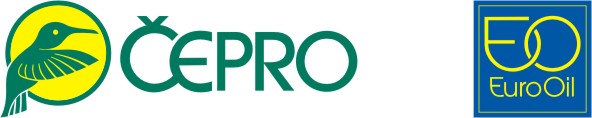 dle § 243 odst. 2 zákona č. 134/2016 Sb., o zadávání veřejných zakázek, v platném znění (dále jen „zákon“).společnost :se jako účastník zadávacího řízení na nadepsanou zakázku, na základě ustanovení § 243 zákona, tímto vzdává práva na podání námitek proti Rozhodnutí zadavatele o výběru nabídky ze dne 21. 6. 2019, kterým zadavatel rozhodl na základě hodnocení nabídek podle § 119 zákona a v souladu s ustanovením § 122 zákona o přidělení nadepsané zakázky vybranému dodavateli.V ……………………….  dne:…………………………………..................... (podpis oprávněné osoby jednat za účastníka)                           název dokumentu:vzdání se práva podat námitkyzadavatel:ČEPRO, a.s.se sídlem Dělnická 213/12, Holešovice,170 00 Praha 7IČO: 60193531, DIČ: CZ60193531sp. zn.: B 2341 vedená u Městského soudu v Prazezastoupen: Mgr. Janem Duspěvou – předsedou představenstva  a                  Ing. Františkem Todtem – členem představenstva název zakázky: Fyzická ochrana skladů PHM a správa poplacivých systémů na skladech PHM ČEPRO, a.s., 2019  -  2025evid. č. zakázky:Z2018 – 039777   ;    nadlimitní zakázka v užším řízeníč.zakázky zadavatele:239/18/OCNúčastník:se sídlem: IČO: / DIČ: